Providence Hall High School National Honor Society Service Log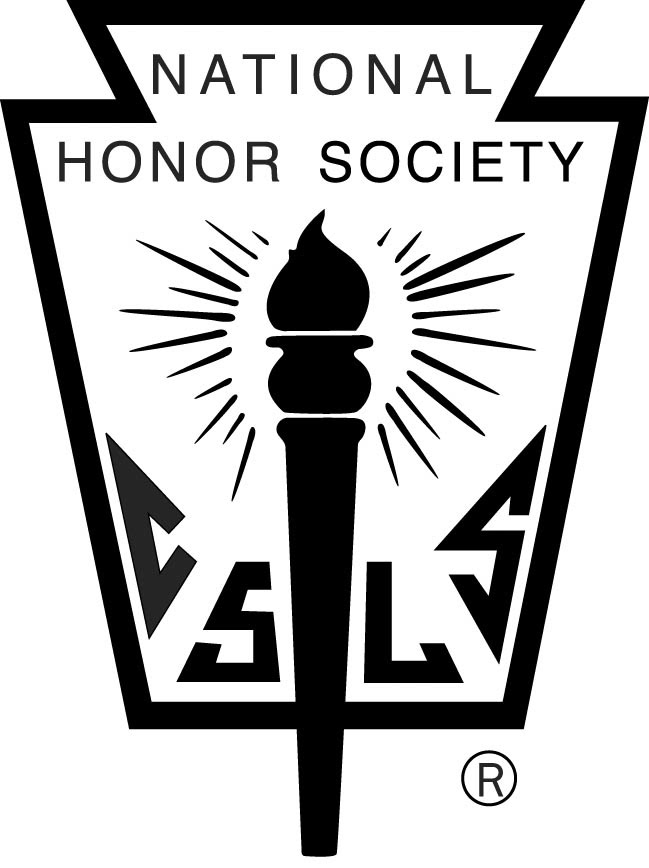 Student NameStudent NameStudent NameStudent NameDateDescription of Service Activity HoursParent/Supervisor Signature